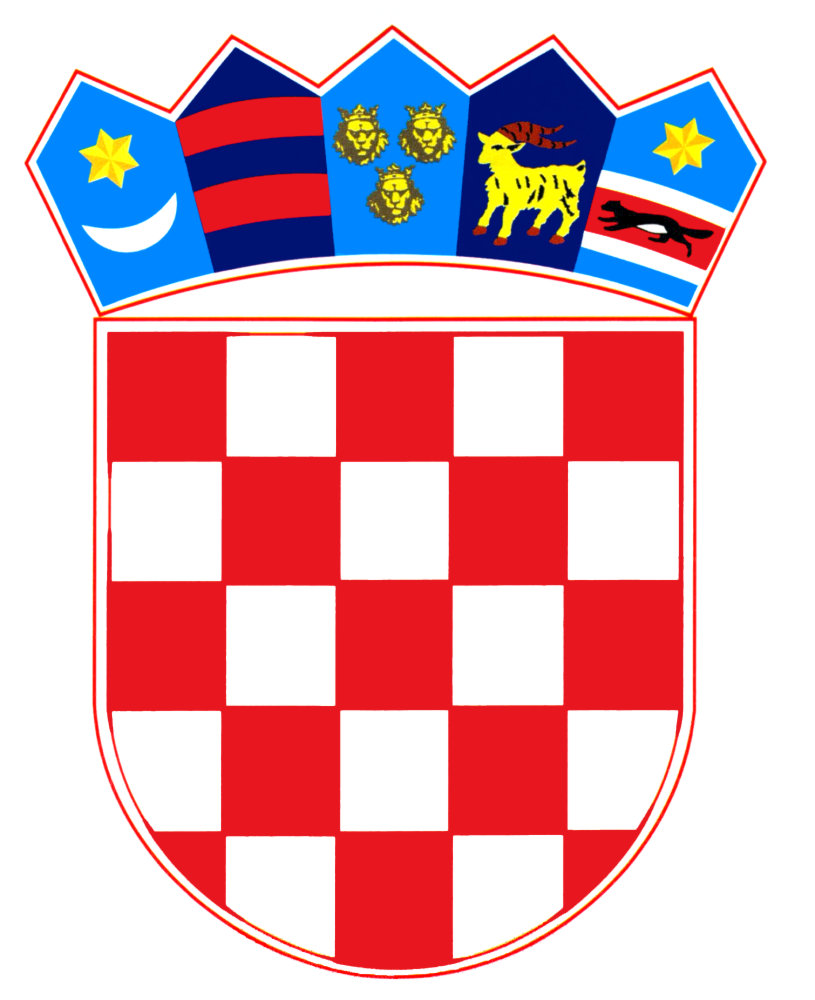         R E P U B L I K A   H R V A T S K ADUBROVAČKO-NERETVANSKA ŽUPANIJA                   GRAD DUBROVNIKG R A D O N A Č E L N I KKLASA: 363-01/18-09/21		        URBROJ: 2117/01-01-18-09Dubrovnik, 30.studenoga 2018.Na temelju članka 48. Zakona o lokalnoj i područnoj (regionalnoj) samoupravi («Narodne novine», broj 33/01, 60/01, 129/05, 109/07, 125/08, 36/09, 150/11, 144/12, i 19/13-pročišćeni tekst) i članka 41.Statuta Grada Dubrovnika ("Službeni glasnik Grada Dubrovnika", broj 4/09, 6/10, 3/11, 14/12, 5/13 i 6/13 - pročišćeni tekst), gradonačelnik Grada Dubrovnika donio je Z A K L J U Č A K Utvrđuje se Prijedlog odluke o davanju suglasnosti za zaduživanje Vodovoda Dubrovnik d.o.o. i dostavlja Gradskom vijeću  na raspravu i donošenje.Izvjestitelj o ovom predmetu bit će Lukša Matušić i Vicko Begović članovi Uprave Vodovoda Dubrovnik d.o.o.									Gradonačelnik	                                                           Mato FrankovićDOSTAVITI: Gradsko vijeće Grada DubrovnikaUpravni odjel za izgradnju i upravljanje projektima, ovdjeUpravni odjel za poslove gradonačelnika, ovdjePismohranaNa temelju članka 90. Zakona o proračunu (Narodne novine broj 87/08., 136/12 i 15/15) i članka 32. Statuta Grada Dubrovnika (Službeni glasnik Grada Dubrovnika broj 4/09., 6/10., 3/11., 14/12., 5/13. i 6/13.- pročišćeni tekst)   , Gradsko vijeće Grada Dubrovnika na ________sjednici održanoj _____________ godine donijelo jeODLUKUo davanju suglasnosti za zaduživanje Vodovoda Dubrovnik d.o.o.Članak 1.Daje se suglasnost za zaduživanje Vodovod Dubrovnik d.o.o., OIB: 00862047577, putem dugoročnog kunskog kredita kod Hrvatska banka za obnovu i razvoj, Zagreb, Strossmayerov trg 9, MB: 1209361, OIB: 26702280390, za financiranje investicijskih projekata izgradnje vodoopskrbe i odvodnje Grada Dubrovnika .Korisnik kredita:					Vodovod Dubrovnik d.o.o., OIB: 00862047577Iznos kredita:						50.000.000,00 knKreditor:	Hrvatska banka za obnovu i razvoj Vrsta kredita:						Dugoročni kunski kreditMetoda obračuna kamata:	Proporcionalna metoda obračuna prema kojoj godina ima 360 dana, a dani u mjesecima obračunavaju se prema kalendaru Kamatna stopa za korisnika kredita:	1,8% (slovima:jedancijelihosamposto) godišnje na iskorišteni iznos kredita, fiksna na iznos kredita iskazan u kunama, a obračunava se i naplaćuje kvartalnoInterkalarna kamata:	U razdoblju korištenja kredita na iskorišteni iznos kredita obračunavat će se kamata u visini redovne. Kamate se obračunavaju i naplaćuju kvartalnoKrajnji rok i način korištenja kredita:	Do 31.12.2021. godine, koji je ujedno i datum prijenosa kredita u otplatu. Broj pojedinačnih korištenja kredita ograničava se na --- korištenja. Korištenje kredita je sukladno dinamičkom planu korisnika kredita koji je i HBOR-u prihvatljiv, s tim da je Korisnik kredita u obvezi najmanje 15 dana prije povlačenja sredstava pisanim putem obavijestiti HBOR o povlačenju sredstava kreditaRok i način otplate kredita:	U 40 (dvadeset) jednakih uzastopnih kvartalnih  rata od kojih  prva dospijeva na naplatu 31.03.2022. godineZatezna kamata:					U skladu s važećom Odlukom o kamatnim stopama HBOR-a, promjenjivaNaknada za rezervaciju sredstava:	HBOR neće na neiskorišteni iznos kredita obračunavati i naplaćivati naknadu za rezervaciju.Naknada za obradu zahtjeva.	HBOR će Korisniku kredita, jednokratno, prije ili istovremeno s prvim korištenjem kredita naplatiti naknadu u visini 0,5% na iznos odobrenog kredita.Instrumenti osiguranja:	Vodovod Dubrovnik d.o.o.:5 (pet) bjanko vlastitih trasiranih i akceptiranih mjenica s odredbom ''bez protesta'' i mjeničnim očitovanjem, u obliku i sadržaju prihvatljivom  za HBOR,1 (jedna) zadužnica na iznos odobrenog kredita uvećanog za kamate, naknade i troškove, u obliku i sadržaju prihvatljivom  za HBOR,bjanko zadužnica s naznakom maksimalnog iznosa 1.000.000,00 kn, u obliku i sadržaju prihvatljivom  za HBOR, založno pravo 2. reda u korist HBOR-a na sljedećoj pokretnini: cisterna za prijevoz fekalija, marka Mercedes N3, diesel, 240kW reg.oznaka: DU649DF, broj šasije: WDB9505021L049930; tip, model: 1833 C-149530, AXOR, u vlasništvu Vodovod Dubrovnik d.o.o.Grad Dubrovnik – jamstvo na  80% iznosa odobrenog kredita uvećanog za kamate, naknade i troškoveČlanak 2.Odmah po sklapanju Ugovora o zaduživanju, Vodovod Dubrovnik d.o.o. dužan je izvijestiti Upravni odjel za proračun, financije i naplatu Grada DubrovnikaČlanak 3.Ova odluka stupa na snagu danom donošenja a objavit će se u  "Službenom glasniku Grada Dubrovnika".Predsjednik Gradskog vijeća:mr.sc. Marko Potrebica        R E P U B L I K A   H R V A T S K ADUBROVAČKO-NERETVANSKA ŽUPANIJA                   GRAD DUBROVNIKUpravni odjel za izgradnjui upravljanje projektima  KLASA: 363-01/18-09/21		        URBROJ: 2117/01-24-18-06Dubrovnik, 30.studenoga 2018.UPRAVNI ODJEL ZA POSLOVE GRADONAČELNIKA                                                                    GRADONAČELNIK                                                                               - ovdje-Predmet:  	Prijedlog zaključka o utvrđivanju  Odluke o davanju suglasnosti za zaduživanje Vodovoda Dubrovnik d.o.o. Na temelju članka 90. Zakona o proračunu (Narodne novine broj 87/08., 136/12 i 15/15) i članku 41. Statuta Grada Dubrovnika (Službeni glasnik Grada Dubrovnika broj 4/09., 6/10., 3/11., 14/12., 5/13. i 6/13.- pročišćeni tekst)   predlaže se Gradonačelniku nakon izvršenog uvida, donijeti slijedećiZ A K L J U Č A KUtvrđuje se Prijedlog Odluke o davanju suglasnosti za zaduživanje Vodovoda Dubrovnik d.o.o.  i prosljeđuje Gradskom vijeću na raspravu i donošenje. 	   PročelnikSrđan Todorovski, mag.ing.aedif.Prilozi:- Odluka o davanju suglasnosti zazaduživanje Vodovoda Dubrovnik d.o.o.DOSTAVITI:NaslovuEvidencija, ovdjePismohrana